Name: KHALID NSUBUGA                                                                                                   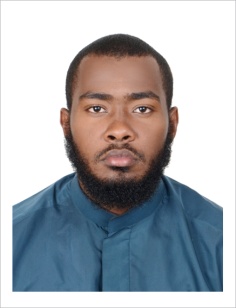 Address Email: km83334@gmail.comContact: +971561989297                                                                       POST: Gym and fitness TrainerCAREER OBJECTIVE:A dynamic smart young man with a sound professional background seeking for placement in collaborative and challenging environment with the objective to improve my career and support the organization to a achieve its goals.OVERVIEW:A result oriented self-starter still learner efficient communicator.promble solver with ability to focus on solution and proactive diet food to loss and gain weight.WORKING EXPERIENCE:                         POWER HOUSE GYMDuration:   Aug-2014 - Mar-2017Position:    GYM INSTRUCTOR EDUCATION BACKGROUND:									HIGH SCHOOLACHIEVEMENTS & AWARDS:UACE, UCE, CertificateDIPLOMAApril 2018: HSE Certificate of Recognition                      Warner Bros. World Abu Dhabi car park, Yas island ,Abu DhabiJanuary 2018: HABC Level 2 International Award in Emergency First Aid at Work.                            Dubai Corporation for Ambulance Service.QUALIFICATOINS:C P R and First AidHealth and safetySKILLS:Weight Training.Fitness Programs.Nutritional Planning.Present a professional and attitude at all times, and maintains an excellent standard of customer service.Ensure health and safety is to the highest standard.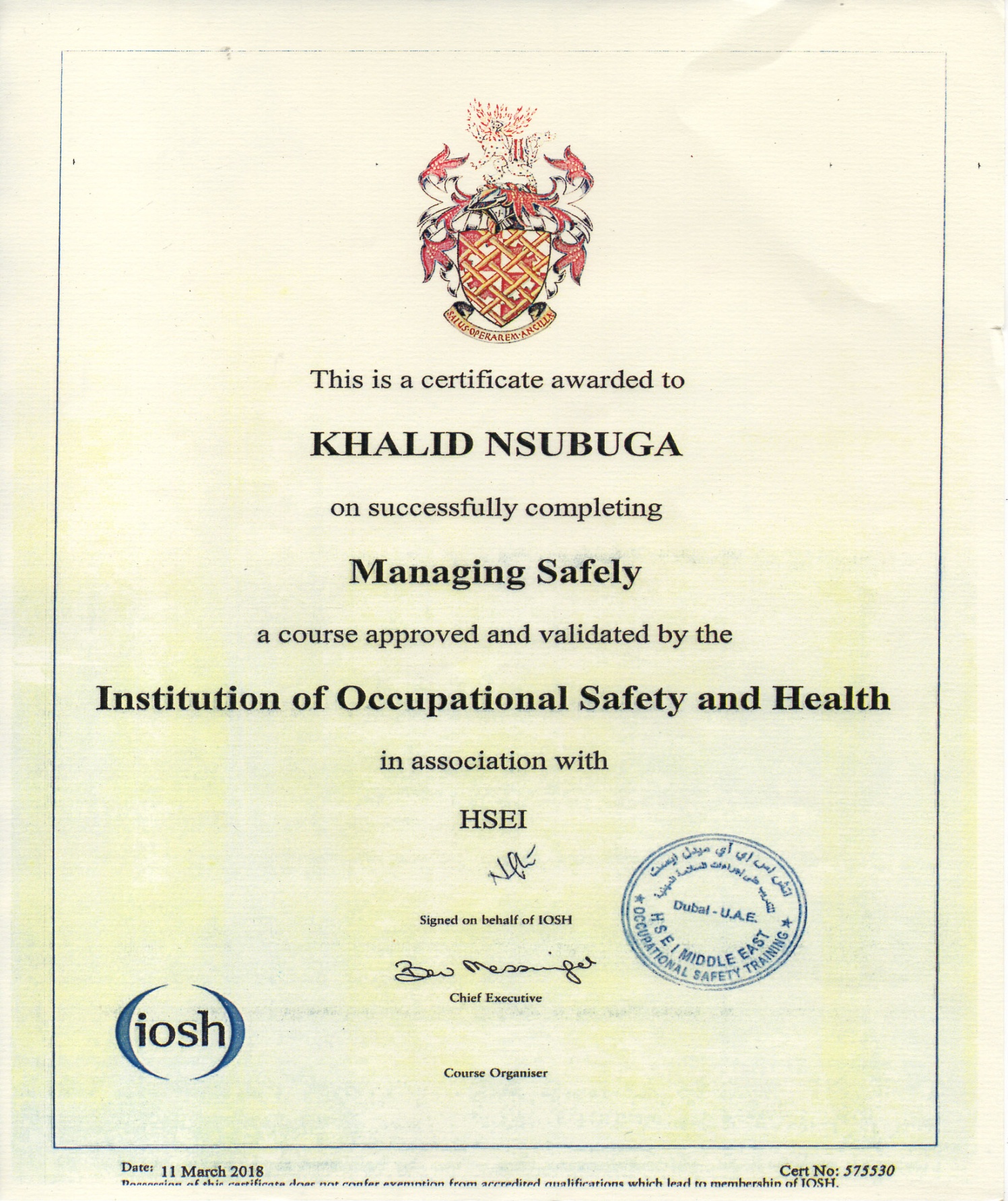 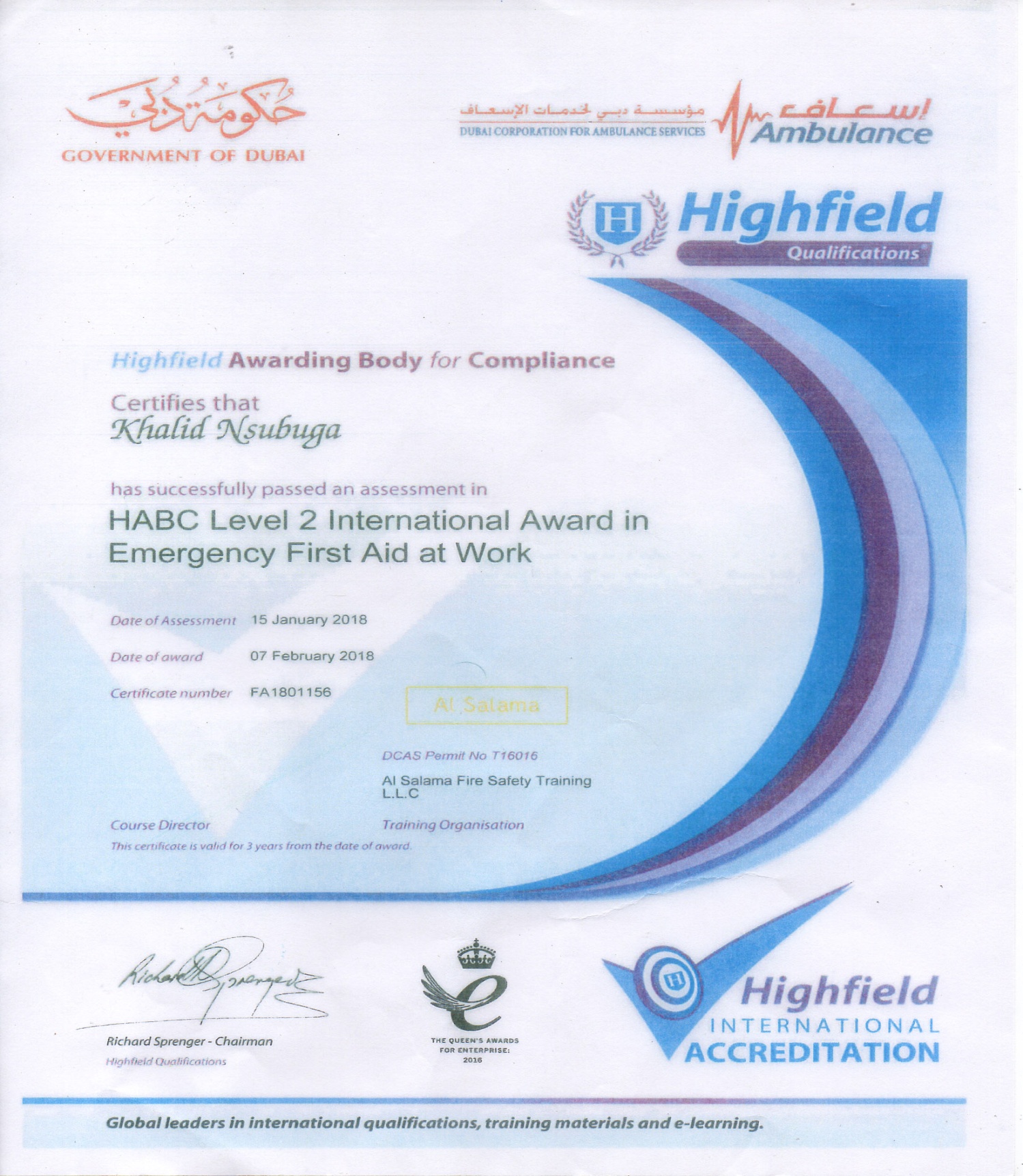 